СОВЕТ ДЕПУТАТОВ СЕЛЬСКОГО  ПОСЕЛЕНИЯВЕРХНЕМАТРЕНСКИЙ  СЕЛЬСОВЕТДобринского муниципального районаЛипецкой области3-я сессия VI-го созываРЕШЕНИЕ19.11.2020 г.                         с. Верхняя Матренка                         № 20-рсО Положении о муниципальной казне сельского поселения  Верхнематренский  сельсоветРассмотрев представленный администрацией сельского поселения Верхнематренский  сельсовет проект Положения "О муниципальной казне сельского поселения Верхнематренский  сельсовет", руководствуясь Федеральным законом № 131-ФЗ от 06.10.2003 г. "Об общих принципах организации местного самоуправления в Российской Федерации", учитывая решение постоянной комиссии по соблюдению правовым вопросам, местному самоуправлению, работе с депутатами и вопросам местного самоуправления, работе с депутатами и делам семьи, детства и молодежи , на основании Устава сельского поселения Верхнематренский  сельсовет, Совет депутатов сельского поселения Верхнематренский  сельсоветРЕШИЛ:1. Принять Положение о муниципальной казне сельского поселения Верхнематренский  сельсовет(прилагается).2. Направить указанный нормативно-правовой акт главе администрации сельского поселения Верхнематренский  сельсовет для подписания и официального обнародования.3. Настоящее решение вступает в силу со дня его официального обнародования.Председатель Совета депутатов сельского поселения Верхнематренский  сельсовет                                           Л.И.БеляеваПринято  решением  Совета депутатов  сельского поселения  Верхнематренский  сельсовет  от 19.11.2020 № 20-рсПоложение о муниципальной казне сельского поселения  Верхнематренский  сельсоветНастоящее Положение разработано в соответствии с Гражданским кодексом РФ, Федеральным законом "Об общих принципах организации местного самоуправления в Российской Федерации", Уставом сельского поселения Верхнематренский  сельсовет Добринского муниципального района Липецкой области Российской Федерации, Положением о порядке управления и распоряжения муниципальной собственностью сельского поселения Верхнематренский  сельсовет и устанавливает порядок формирования, учета и распоряжения имуществом, составляющим муниципальную казну сельского поселения Верхнематренский  сельсовет.Статья 1. Общие положения1.1. В настоящем Положении используются следующие основные понятия:- муниципальная казна сельского поселения Верхнематренский  сельсовет (далее - казна) - средства местного бюджета и иное муниципальное имущество, не закрепленное за муниципальными предприятиями или учреждениями.Имущество, находящееся в муниципальной собственности, переданное гражданам или юридическим лицам во временное владение, пользование и (или) распоряжение по гражданско-правовым договорам, также входит в состав казны.Распорядителем казны является глава администрации сельского поселения Верхнематренский  сельсоветУправляющим имуществом казны в части средств местного бюджета является администрация сельского поселения Верхнематренский  сельсовет.1.2. Приватизация имущества казны осуществляется в соответствии с действующими нормативными правовыми актами Российской Федерации и органов местного самоуправления о приватизации муниципального имущества.Статья 2. Цели и задачи формирования, учета и распоряжения казной2.1. Целями формирования, учета и распоряжения казной (управление казной) являются:- укрепление экономической и финансовой основы местного самоуправления;- получение доходов от использования имущества, находящегося в муниципальной собственности сельского поселения Верхнематренский  сельсовет;- сохранение и приумножение муниципальной собственности сельского поселения Верхнематренский  сельсовет;- обеспечение исполнения обязательств сельского поселения Верхнематренский  сельсовет по гражданско-правовым обязательствам;- привлечение инвестиций и стимулирование предпринимательской деятельности на территории сельского поселения Верхнематренский  сельсовет.Статья 3. Состав и источники формирования казны3.1. В состав казны могут входить:1) средства местного бюджета;2) недвижимое имущество, находящееся в собственности сельского поселения Верхнематренский  сельсовет и не закрепленное за муниципальными предприятиями и учреждениями:- нежилые здания и сооружения, их части;- доли в праве собственности на недвижимое имущество;- земельные участки;-строения и сооружения (инженерные сети и объекты инфраструктуры);- предприятия (имущественные комплексы);- иное недвижимое имущество.3) движимое имущество, находящееся в собственности сельского поселения Верхнематренский  сельсовет и не переданное муниципальным предприятиям и учреждениям:- машины, станки, оборудование;- ценные бумаги;- доли в уставных капиталах хозяйственных обществ и товариществ;- транспортные средства;- имущественные и неимущественные права;- информация;- результаты интеллектуальной деятельности, в том числе исключительные права на них;- архивные фонды;- иное движимое имущество.3.2. Включению в казну подлежит имущество:- вновь созданное или приобретенное в муниципальную собственность за счет средств казны;- переданное в муниципальную собственность безвозмездно гражданами или юридическими лицами;- оставшееся после ликвидации муниципальных предприятий или учреждений;- имущество, не подлежащее приватизации, которое может находиться исключительно в муниципальной собственности;- поступившее в собственность сельского поселения Верхнематренский  сельсовет по другим законным основаниям, в том числе по решению суда.3.3. Кроме того, основанием включения имущества в состав казны являются:1) изъятие излишнего, неиспользуемого либо используемого не по назначению имущества из оперативного управления муниципальных учреждений сельского поселения Верхнематренский  сельсовет;2) прекращение права хозяйственного ведения муниципального унитарного предприятия на муниципальное имущество;3) иные основания приобретения имущества в муниципальную собственность.3.4. Включение в состав казны объектов, приобретенных в муниципальную собственность по основаниям, перечисленным в п. 3.2 и п. 3.3 настоящего Положения, осуществляется на основании правового акта главы администрации сельского поселения Верхнематренский  сельсовет, определяющего порядок его использования, объем и порядок выделения средств на его содержание и эксплуатацию, указание на документы, подтверждающие право собственности и техническую документацию.При отсутствии документов, подтверждающих регистрацию права собственности, правовой акт главы администрации сельского поселения Верхнематренский  сельсовет должен содержать указание на источник финансирования регистрации права муниципальной собственности и изготовления технической документации на объект недвижимости.3.5. Муниципальное имущество исключается из казны:- при его приватизации;- при его передаче в уставные фонды создаваемых муниципальных предприятий или передаче в хозяйственное ведение действующим предприятиям;- при его передаче в оперативное управление муниципальным учреждениям;- при обращении взыскания на муниципальное имущество, в том числе на имущество, переданное в залог;- при его списании;- при передаче в залог, в доверительное управление.Решения об исключении имущества из казны принимаются главой администрации сельского поселения Верхнематренский  сельсовет в соответствии с пунктом 5.2 настоящего Положения.Правовой акт главы администрации сельского поселения Верхнематренский  сельсовет об исключении имущества из казны должен содержать указание Управляющему казной об исключении соответствующего объекта из Реестра муниципальной собственности сельского поселения Верхнематренский  сельсовет.Статья 4. Учет имущества, составляющего муниципальную казну4.1. Имущество, составляющее казну, находится в непосредственном владении, пользовании и распоряжении органов местного самоуправления сельского поселения Верхнематренский  сельсовет, за исключением случаев, когда указанное имущество передано во владение и (или) пользование третьим лицам на основании гражданско-правовых договоров.4.2. Учет объектов имущества казны и их движения осуществляется путем внесения сведений в соответствующий раздел "Казна" Реестра муниципальной собственности сельского поселения Верхнематренский  сельсовет.4.3. Право муниципальной собственности на недвижимое имущество казны и сделки с ним подлежат государственной регистрации в соответствии с Федеральным законом "О государственной регистрации недвижимости".Правовым актом главы администрации сельского поселения Верхнематренский  сельсовет об использовании имущества казны обязанность по регистрации права муниципальной собственности на такое имущество может быть возложена на муниципальные предприятия и учреждения с уплатой всех необходимых для указанной регистрации платежей.4.4. Проведение независимой оценки отдельных объектов имущества муниципальной казны сельского поселения Верхнематренский  сельсовет является обязательным в следующих случаях:- при определении стоимости объектов в целях их приватизации, передачи в доверительное управление;- при использовании их в качестве предмета залога;- при продаже или ином отчуждении объектов;- при переуступке долговых обязательств, связанных с данными объектами;- при передаче их в качестве вклада в уставные капиталы, фонды юридических лиц;- при возникновении спора об их стоимости;- в иных случаях, предусмотренных действующим законодательством Российской Федерации, нормативными правовыми актами органов местного самоуправления сельского поселения Верхнематренский  сельсовет.Независимая оценка стоимости муниципального имущества проводится независимым оценщиком на основании договора об оказании услуг по оценке, заключенного с ним Управляющим имуществом казны в соответствии с законодательством об оценочной деятельности.В случае возникновения спора о стоимости имущества казны оплату услуг по оценке такого имущества осуществляет лицо, заинтересованное в определении его стоимости.Статья 5. Распоряжение имуществом, составляющим муниципальную казну5.1. Распоряжение имуществом, составляющим казну, осуществляется следующими способами:- передача в аренду физическим или юридическим лицам;- передача в безвозмездное пользование;- передача в доверительное управление;- передача в залог или в качестве иного вида обеспечения исполнения обязательств;- передача в хозяйственное ведение или оперативное управление;- передача в собственность Добринского района Липецкой области или федеральную собственность РФ;- внесение в уставный (складочный) капитал хозяйственных товариществ и обществ;- продажа и приватизация иными способами, установленными действующим законодательством о приватизации муниципального имущества.5.2. Распорядитель казны, в лице главы администрации сельского поселения Верхнематренский  сельсовет:- принимает решения о принятии имущества в состав муниципальной казны;- принимает решения об исключении имущества из казны.5.3. Управляющий казной в пределах переданных ему полномочий в соответствии с действующим законодательством:- принимает решение об использовании имущества, не связанном с его исключением из состава казны (передача в аренду, безвозмездное пользование, доверительное управление);- осуществляет непосредственное исполнение решений распорядителя казны относительно использования имущества казны, в том числе оформляет договоры на использование имущества казны;- осуществляет контроль за исполнением условий заключенных договоров на использование имущества казны;- осуществляет претензионную и исковую работу по защите прав муниципального образования как собственника имущества;- осуществляет контроль за использованием имущества казны.- осуществляет мероприятия по приватизации объектов имущества казны;- осуществляет иные функции в соответствии с действующим законодательством.Все действия, необходимые для осуществления государственной регистрации права муниципальной собственности на недвижимое имущество казны, совершаются за счет средств местного бюджета.5.4. Держателями имущества казны являются граждане и юридические лица, которые владеют и (или) пользуются имуществом казны по гражданско-правовым договорам.Держатели имущества казны обязаны соблюдать условия заключенных договоров и надлежащим образом использовать муниципальное имущество.Статья 6. Контроль за сохранностью и использованием имущества казны6.1. Бремя содержания имущества казны, переданного во временное владение и (или) пользование по гражданско-правовым договорам, и риск его случайной гибели ложатся на держателей имущества казны, если иное не предусмотрено договором о передаче имущества.Управляющие имуществом казны вправе в любое время проверять состояние и условия эксплуатации имущества казны, переданного во временное владение и (или) пользование.6.2. Содержание и эксплуатация имущества казны, не переданного во временное владение и (или) пользование, осуществляется посредством заключения договоров (контрактов) со специализированными организациями за счет выделенных на эти цели средств местного бюджета.Глава сельского поселения Верхнематренский  сельсовет                                      Н.В.Жаворонкова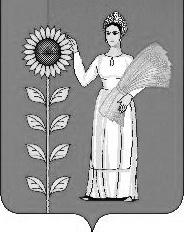 